П О М Ш У Ö МР Е Ш Е Н И Е   О внесении изменений в решение Совета городского поселения «Печора» от 22 ноября 2006 года № 1-7/39 «О земельном налоге» В соответствии с главой 31 Налогового кодекса Российской Федерации (часть вторая) от 05 августа 2000 года № 117-ФЗ, подпункта 2 пункта 1 статьи 14 Федерального закона от 06 октября 2003 года № 131-ФЗ «Об общих принципах организации местного самоуправления в Российской Федерации», статьей 30 Устава муниципального образования городского поселения «Печора», Совет городского поселения «Печора» р е ш и л:1. Внести в решение Совета городского поселения «Печора» от 22 ноября 2006 года № 1-7/39 «О земельном налоге» следующие изменения:1.1. Пункт 1.3. решения изложить в следующей редакции:«1.3. Порядок исчисления и сроки уплаты налога и авансовых платежей.Налог (авансовые платежи по налогу) подлежат уплате в порядке и сроки, определенные статьей 397 Налогового кодекса Российской Федерации.».2. Контроль за выполнением настоящего решения возложить на постоянную комиссию Совета городского поселения «Печора» по бюджету, налогам, экономической политике и благоустройству (Олейник В.В.).3. Настоящее решение вступает в силу со дня его официального опубликования. Глава городского поселения «Печора» - председатель Совета поселения                                                                         А.И. Бака«ПЕЧОРА» КАР ОВМÖДЧÖМИНСА СÖВЕТ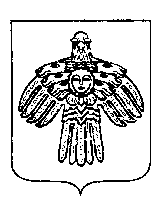 СОВЕТ ГОРОДСКОГО ПОСЕЛЕНИЯ «ПЕЧОРА»11 марта 2022 годаРеспублика Коми, г. Печора                   № 5-4/32